Parent & Toddler Group InitiativeGrants 2021Guidelines for Parent & Toddler GroupsInformation on grants available: Applications for funding under this scheme should only be made by Parent & Toddler Groups that are organised on a not for profit basis and involve the participation of parents in the community. Grants will normally range from €100 to €1,250.  Existing groups can apply for a maximum grant of €800.  New start up groups may apply for a maximum grant of up €1250.Funding will be available for:   Toys, equipment and books for indoor and outdoor activities.Storage for equipment.Training for parents, e.g. paediatric first aid, committee skills, parenting courses.Children’s activities, e.g. arts and crafts, music.Limited funding will be available towards insurance, rent or minor refurbishment, up to a maximum of 30% of total funding for existing services.Limited funding will be available towards insurance or rent, up to a maximum of 70% of total funding for new services.Funding will not be available for:Groups operating out of private homes.One off events such as outings, parties and trips.Groups with a closing balance of €3,000 or more in the previous year.Groups who received funding in previous years and did not return the Progress Report and receipts for items purchased.Groups who do not submit evidence of appropriate insurance when making their application.Additional Information:Parent & Todller Groups should have a Bank Account/Credit Union Account. The money taken at each session, any grants received by the group or money received from fundraising should be paid into the account. It is recommended that spending on the group’s behalf should be paid for by cheque/draft. All transactions involving the group’s money should be recorded and all receipts keptApplications from Parent & Toddler Groups will only be accepted from groups known to Donegal County Childcare Committee (DCCC). New groups should make arrangements to meet a DCCC staff representative prior to application deadline.Parent & Toddler Groups must submit evidence of appropriate insurance. HSE / HPSC Advise to Parent and Toddler GroupsN.B.: Parent and Toddler Groups must provide name/contact details of one of its members who is the named person specifically responsible for compliance with the HSE/HPSC guidance in relation to that group.Parent and Toddler Groups must provide a person specifically with responsibility for compliance with the HSE/HPSC guidance in relation to that group.Parent and Toddler Groups can provide important support for parents and children but pose a risk of infection if they result in congregation of large groups of parents and children in particular if there is extensive and unstructured interaction between adults and children. All meeting of groups of people should take account of Government policy on meetings of groups of people at the Framework Level in place at the time. The risk of infection is reduced if Parent and Toddler Group can meet /spend as much time outdoors as possible. Groups should keep as small as possible and membership of a group should be stable and consistent from meeting to meeting to the greatest degree practical. A system for pods within a group can help limit the spread of infection if infection is introduced. The group should have a process for declaration of wellness from parents and children on arrival. The group should have a process for recording attendance each day to support contact tracing in the event that a member of the group is diagnosed with infection. The group should promote hand hygiene, cough etiquette, and cleaning as above for other childcare settings. Parents should observe guidance on distancing and use of cloth face coverings.Please see link below to full document:Infection Prevention & Control Guidance for Early Learning and Care and School Age Childcare Settings Duirng Covid-19 Pandemic How to apply:Please fill in the attached Application Form. Please ensure that all sections are completed (Application form, Annual Income & Expenditure Account)Simple financial records are important for groups in receipt of grants as they offer protection for all involved However, newly formed groups do not need to provide a financial record until they are in existence for one year.Please ensure the application is signed by 2 committee members.  Applicants are required to submit up to date bank statement/credit union statement (no older than 2 months) with their application form.Evidence of insurance must be submitted with the application.Parent & Toddler Group must have already submitted receipts for items purchased with the last grant payment received and the Progress Report for the last grant received, otherwise the application will not be recommended.Grant Applications will not be recommended if they do not include adequate information, i.e. all sections of the Application Form must be completed and copies of Insurance and Bank Statement must be submitted with the Application Form. Post Approval Information:Successful applicants are required to submit receipts as evidence of expenditure.If a Parent & Toddler Group wishes to change their approved expenditure, they must apply in writing to Donegal County Childcare Committee (DCCC) prior to purchasing new item.  DCCCs decision will be confirmed in writing. Successful applicants may receive a support visit from DCCC Childcare Development Officer.What  Donegal County Childcare Committee Can do for you: Donegal County Childcare Committee is available to support anyone wishing to set up a Parent and Toddler Group or those currently running one.  We can provide information which promotes the provision of a quality service that runs smoothly and conveniently for all the children and parents attending.  We can assist you in choosing toys and activities which are developmentally appropriate; encourage adult child interactions or we may be able to put you in contact with relevant agencies or organisations.    Important dates:Application forms to be returned by Friday 10th September 2021.                                    Notification of decisions and payment of grants will be made September 2021.Please email completed Application Form, together with a copy of Insurance and a copy of most recent Bank Statement to: info@donegalchildcare.comThis form may be photocopied, if required.Grants for Parent & Toddler Groups, Donegal County Childcare Committee, 10-11 St Columba’s Terrrace, High Road, Letterkenny, Co. DonegalPlease Note:If you are no longer the contact person for this Parent &Toddler Group please forward this application to the correct contact person and inform Donegal County Childcare on 074 91 23442 ASAP.The contact name and mobile phone number, meeting place, days and times contained in this completed application form will be shared by Donegal County Childcare Committee with parents looking to join a Parent & Toddler Group in your area.  Please ensure these details are correct.Parent & Toddler Group Initiative Grants 2021NB Please insert name of group as it appears on bank/credit union/post office account.  Name of Group:-Address of Group:-NB Please insert name of venue where your group meets weekly.Name and details of two contact people (committee members).  Please include address, phone/mobile & email for each person.Date the group reopened following Covid-19 Closure:Contact name and number for the group:	Please Note: This number will be made publically availableName and contact details of person responsible for compliance with the HSE / HPSC Guidance.Amount of grant being sought from Donegal County Childcare Committee (to a limit of €1,250 new groups: €800 existing groups)Detailed breakdown of costings for grant being sought:-   (Example: €1,000 being sought; €200 toys, €200 insurance, €200 training, €200 rent, €200 equipment)______________________________________________________________________________________________________________________________________________________________________________________________________________________________________________________________________Annual cost of running the group:- How often does the group take place?   (Please include day and time for our records) 	_______________________________________________________________________________Do you charge participants? Yes___ ⁭NO____          If yes, what is the charge per session?Do you pay an annual rent for premises?If yes, how much and to whom is rent paid?Details of funding received in the past year:-	(e.g. DCCC, HSE, local fundraising, other)If funding was received from DCCC           in 2020 have you returned your Progress Report and Receipts?	  (If ‘NO’ please contact DCCC immediately)			YES			NO			Details of unsuccessful funding applications in the past Year: (please give reason): What other agencies have you applied to for futurefunding?When was the Parent & Toddler Group formed?On average how many adults attend the group each week? On average how many children attend the group each week?How many people are involved in the committee?Name of the Insurance Company        (Please Note:  Copy of Insurance MUST be returned with this application)               _________________________________________________________________________________________________________Insurance Number: _________________________________________________________________________________________________________Bank DetailsPlease Note:  Grant payments will be issued online to Parent & Toddler Bank Account. Please ensure all details are correct.Bank Name and Location:Account Name:Account Number:Sort Code:BIC (Swift Code):IBAN:*The above information will be available from your bank statement*Please Note:  Application Form must be signed by 2 Parent & Toddler Committee Members.  Please ensure all sections of the Application Form are completed and accompanied by (1) a copy of the most recent Bank Statement for the Parent & Toddler Group and (2) a copy of insurance for the Parent & Toddler Group.  Closing date for receipt of applications is Friday 10th September 2021.Signed: 	_________________________________		Date:	 	___________________Signed:	 _________________________________		Date: 		___________________Annual Income and Expenditure Account 2020(Newly formed groups do not need to provide a financial record until they are in existence for one year)DATA PROTECTION DECLARATIONAs soon as you contact Donegal County Childcare Committee we will create a computer record in your group’s name.  Information that you provide is added to your record.The information you provide may be used for the following purposes:CCC database and directory of servicesRecording queries and information and advice givenProcessing of funding applicationsCompiling statistical information to help us improve our services and share information with the Department of Children, Equality, Disability, Integration and Youth and Pobal.  To give you an example of disclosure: Donegal County Childcare Committee is required to give funded groups names and certain other data to the Department of Children, Equality, Disability, Integration and Youth and Pobal. The Department and Pobal, in turn, observe strict rules of disclosure that are registered with the Office of the Data Protection Commissioner. Donegal County Childcare Committee will adhere to its data protection policy. Disclaimer: This information is provided to DCCC as part of a funding application.   Although every effort has been made to ensure the accuracy of all information published, Donegal County Childcare Committee cannot accept any liability or responsibility for any errors or omissions. Donegal County Childcare Committee will bear no liability or responsibility, direct or indirect, for use or misuse, of any information in this application for funding.I have read and understood the above statement and consent to the use and disclosure of data and information as outlined above.Signature 	_______________________________________________Position 	_______________________________________________Date		__________________________________________________REMEMBERThe closing date is Friday 10th September 2021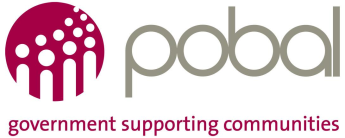 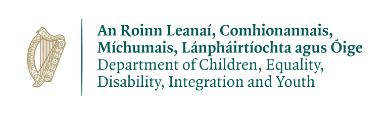 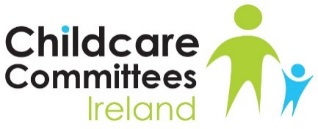 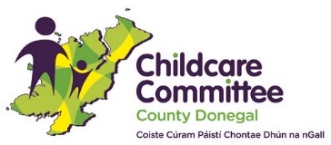   APPLICATION FORMName:Phone:Email:NAME OF GROUP:TIME PERIOD:Opening Balance in Account:€Income 2020Expenditure 2020Parent & Toddler Fees 2020RentFundraising 2020HeatingGrants Rec'd in 2020ESB                              Donegal County Childcare CommitteeInsurance                              HSETelephone                            Other (please specify)Toys and EquipmentSnacks - tea & coffeeActivities (please specify)TrainingOther itemsTotal€Total€Closing Balance:€Signed:   ________________________Date:   ____________Date:   ____________             Treasurer/Committee Member